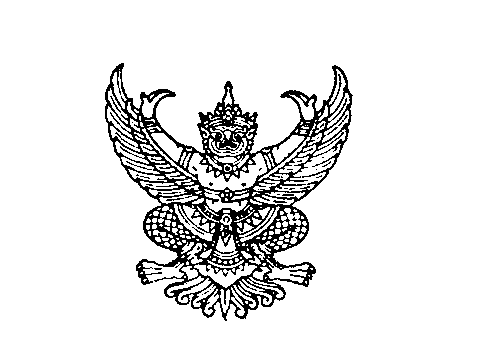 เอกสารรับรองความจำเป็นในการเดินทางออกพื้นที่จังหวัดควบคุมสูงสุดและเข้มงวดที่............../........................		วันที่.................เดือน...................พ.ศ.................1. ข้อมูลบุคคล    ชื่อ – สกุลผู้เดินทาง.……………………………..………………......................................................อายุ....................................ปี      เลขประจำตัวประชาชน/หมายเลขหนังสือเดินทาง………………………………………..……….....สัญชาติ..................................    อาชีพ...............................................หน่วยงาน/บริษัท......................................................................................................      ที่อยู่ปัจจุบัน เลขที่............................ถนน/ตรอก/ซอย......................หมู่ที่.............ตำบล.................................................    อำเภอ/เขต..................................................................จังหวัด..........................................................................................    หมายเลขโทรศัพท์ ..........................................................................................................................................................2. ข้อมูลการเดินทาง     2.1  เดินทางเที่ยวเดียว           เดินทางออกจากจังหวัด............................อำเภอ/เขต..........................ตำบล/แขวง..................หมู่ที่................            วันที่...............เดือน........................พ.ศ................     2.2  เดินทางไป – กลับ 	 เดินทางไป – กลับเป็นประจำ     เที่ยวไป เดินทางออกจากต้นทาง จังหวัด................................................อำเภอ/เขต.....................................................                  ตำบล/แขวง.........................หมู่ที่................วันที่...........................เดือน........................พ.ศ...........................     เที่ยวกลับ เดินทางออกจากปลายทาง จังหวัด................................................อำเภอ/เขต.............................................                 ตำบล/แขวง.........................หมู่ที่................วันที่...........................เดือน........................พ.ศ.......................2.3 เหตุผลความจำเป็น  	.................................................................................................................................................................................	.................................................................................................................................................................................2.4 พาหนะที่ใช้เดินทาง ...............................................................................................................................................2.5 ตั้งแต่วันที่............เดือน...............พ.ศ..............ถึงวันที่...................เดือน........................พ.ศ...................................						ออกให้ ณ วันที่................เดือน..................................พ.ศ.......................... ลงชื่อ...................................................... 			ลงชื่อ......................................................       (......................................................)		                (......................................................)	                  ผู้เดินทาง	             ตำแหน่ง.........................................................	    หมายเลขโทรศัพท์......................................................                                                                                                  ผู้รับรองแบบคำขอเอกสารรับรองความจำเป็นในการเดินทางออกพื้นที่จังหวัดควบคุมสูงสุดและเข้มงวด		เขียนที่...............................................................		วันที่.................เดือน...................พ.ศ................เรียน............................................................	ข้าพเจ้า นาย/นาง/นางสาว ...............................................นามสกุล..........................................................อายุ.................ปี เลขประจำตัวประชาชน/หมายเลขหนังสือเดินทาง..................................................สัญชาติ......................อาชีพ...............................................หน่วยงาน/บริษัท...........................................................................................................อาศัยอยู่บ้านเลขที่.............................................ถนน/ตรอก/ซอย.........................หมู่ที่.........................................................ตำบล/แขวง..........................................อำเภอ/เขต.....................................จังหวัด...............................................................หมายเลขโทรศัพท์ ................................................................................................................................................................มีความประสงค์  เดินทางออกจากพื้นที่จังหวัด........................... อำเภอ/เขต................................ ตำบล/แขวง................................. หมู่ที่......................บ้านเลขที่.......... วันที่..........เดือน...................พ.ศ................ ไปยังจังหวัด............................. อำเภอ/เขต........................... ตำบล/แขวง.............................. หมู่ที่................... วันที่...............เดือน........................พ.ศ................เหตุผลความจำเป็น (ระบุ) ................................................................................................................................................................................................................................................................................................................................................ช่วงเวลาเดินทาง เดินทางเที่ยวเดียว           เดินทางออกจากจังหวัด............................อำเภอ/เขต..........................ตำบล/แขวง..................หมู่ที่................            วันที่...............เดือน........................พ.ศ................ เดินทางไป – กลับ 	 เดินทางไป – กลับเป็นประจำ      เที่ยวไป เดินทางออกจากต้นทาง จังหวัด................................................อำเภอ/เขต.....................................................                  ตำบล/แขวง.........................หมู่ที่................วันที่...........................เดือน........................พ.ศ...........................     เที่ยวกลับ เดินทางออกจากปลายทาง จังหวัด................................................อำเภอ/เขต.............................................                 ตำบล/แขวง.........................หมู่ที่................วันที่...........................เดือน........................พ.ศ...........................พาหนะที่ใช้เดินทาง …………………………………………………………………………….………………………………….…………………….		ข้าพเจ้าขอรับรองว่า ข้อมูลข้างต้นเป็นความจริง และขอรับรองว่าจะปฏิบัติตามพระราชกำหนด   
การบริหารราชการในสถานการณ์ฉุกเฉิน พ.ศ. 2548 อย่างเคร่งครัด 							ขอแสดงความนับถือ					       (ลงชื่อ).....................................................					              (......................................................)							      ผู้ขอเอกสารรับรอง…………………………………………………………………………………………………………………………………………………………………………ความเห็นของพนักงานเจ้าหน้าที่						รับรอง	ไม่รับรอง เนื่องจาก................................................................................................................................................	อื่น ๆ.......................................................................................................................................................................						(ลงชื่อ)...................................................						       (.................................................)					   ตำแหน่ง…………………………………………………………..					วันที่...............เดือน...............................พ.ศ.................